Об утверждении Порядка организации и проведенияпубличных слушаний в городском поселении Приобье.Руководствуясь Федеральным законом от 06.10.2003 № 131-ФЗ «Об общих принципах организации местного самоуправления в Российской Федерации», уставом Октябрьского района, в целях обеспечения участия населения Октябрьского района в осуществлении местного самоуправления, Совет депутатов городского поселения Приобье решил:1. Утвердить Порядок организации и проведения публичных слушаний в городском поселении Приобье согласно приложению. 2. Признать утратившими силу решения Совета депутатов городского поселения Приобье:- решение Совета депутатов городского поселения Приобье от 28.02.2017 года N 6 "Об утверждении порядка организации и проведения публичных слушаний в городском поселении Приобье»;	- решение Совета депутатов городского поселения Приобье от 03.04.2018 № 15 «О внесении изменений в решение Совета депутатов городского поселения Приобье от 28.02.2017 года N 6 "Об утверждении порядка организации и проведения публичных слушаний в городском поселении Приобье»;	- решение Совета депутатов городского поселения Приобье от 21.12.2021 № 51 «О внесении изменений в решение Совета депутатов городского поселения Приобье от 28.02.2017 г. N 6 "Об утверждении порядка организации и проведения публичных слушаний в городском поселении Приобье».            3. Настоящее решение опубликовать в официальном сетевом издании «Официальный сайт Октябрьского района», а также разместить на официальном сайте администрации городское поселение Приобье в информационно-телекоммуникационной сети «Интернет».              4. Настоящее решение вступает в силу со дня его обнародования.                                                         5. Контроль за исполнением настоящего решения возложить на главу городского поселения Приобье.Председатель Совета депутатов		               Глава городского поселения Приобьегородского поселения Приобье                              ___________ Н.В.Кочук				         _____________ Е.Ю.ЕрмаковПриложение к решению Совета депутатов гп Приобье от «14» марта 2024 г. № 43Порядок организации и проведенияпубличных слушаний в городском поселении Приобье (далее – Порядок)1. Общие положения1.1. Порядок разработан в соответствии со статьей 28 Федерального закона  от 06.10.2003 № 131-ФЗ «Об общих принципах организации местного самоуправления  в Российской Федерации», постановлением Правительства РФ от 03.02.2022 № 101 «Об утверждении Правил использования федеральной государственной информационной системы «Единый портал государственных и муниципальных услуг (функций)» в целях организации и проведения публичных слушаний», статьей 11 устава городского поселения Приобье и определяет порядок организации и проведения публичных слушаний в городском поселении Приобье, в том числе с использованием федеральной государственной информационной системы «Единый портал государственных и муниципальных услуг (функций)» (далее – Единый портал), как одной из форм участия населения городского поселения Приобье в осуществлении местного самоуправления. Порядок организации и проведения публичных слушаний по вопросам в сфере градостроительной деятельности на территории городского поселения Приобье утверждается отдельным решением Совета депутатов городского поселения Приобье.1.2. Основные термины и понятия, используемые в настоящем Порядке:- публичные слушания – форма участия жителей городского поселения Приобье                                        в осуществлении местного самоуправления посредством обсуждения проектов муниципальных правовых актов по вопросам местного значения;- инициатор публичных слушаний – население, Совет депутатов городского поселения Приобье, глава городского поселения Приобье; - инициативная группа – жители городского поселения Приобье численностью не менее 100 человек, достигшие возраста 18 лет;- организация публичных слушаний – деятельность, направленная на заблаговременное оповещение жителей городского поселения Приобье о времени и месте проведения публичных слушаний, заблаговременное ознакомление с проектом муниципального правового акта, в том числе посредством его опубликования в официальном сетевом издании «Официальный сайт Октябрьского района» (далее – официальный сайт), размещения на Едином портале, возможность представления жителями городского поселения Приобье своих замечаний и предложений по вынесенному на обсуждение проекту муниципального правового акта, в том числе посредством официального сайта, Единого портала, другие меры, обеспечивающие участие в публичных слушаниях жителей городского поселения Приобье, составление заключения по результатам публичных слушаний, опубликование результатов публичных слушаний на официальном сайте, включая мотивированное обоснование принятых решений, их размещение посредством Единого портала;   - участники публичных слушаний – заинтересованные жители городского поселения Приобье, эксперты, представители органов местного самоуправления, общественных объединений и иные лица, принимающие участие в публичных слушаниях;- эксперт – лицо, обладающее специальными знаниями по вопросу, выносимому на публичных слушаниях.1.3. Основными целями организации и проведения публичных слушаний являются:- обсуждение проектов муниципальных правовых актов с участием жителей городского поселения Приобье;- выявление мнения жителей городского поселения Приобье и мнения экспертов по проектам муниципальных правовых актов, выносимым на публичные слушания;- осуществление взаимодействия органов местного самоуправления городского поселения Приобье с жителями городского поселения Приобье;- поиск приемлемых альтернатив решения важнейших вопросов местного значения городского поселения Приобье;- выработка предложений и рекомендаций органам местного самоуправления городского поселения Приобье по существу вынесенного на публичные слушания вопроса.2. Вопросы, выносимые на публичные слушания2.1. Публичные слушания могут проводиться для обсуждения с участием жителей муниципального образования городского поселения Приобье проектов муниципальных правовых актов по вопросам местного значения.2.2. В обязательном порядке на публичные слушания выносятся:1) проект устава городского поселения Приобье, а также проект муниципального нормативного правового акта о внесении изменений в устав городского поселения Приобье, кроме случаев, когда в устав городского поселения Приобье вносятся изменения в форме точного воспроизведения положений Конституции Российской Федерации, федеральных законов, устава или законов Ханты-Мансийского автономного округа – Югры в целях приведения устава городского поселения Приобье в соответствие с этими нормативными правовыми актами;2) проект бюджета городского поселения Приобье и отчет о его исполнении;3) проект стратегии социально-экономического развития городского поселения Приобье;4) вопросы о преобразовании городского поселения Приобье, за исключением случаев, если                     в соответствии со статьей 13 Федерального закона от 06.10.2003 № 131-ФЗ «Об общих принципах организации местного самоуправления в Российской Федерации» для преобразования муниципального образования требуется получение согласия населения муниципального образования, выраженного путем голосования либо на сходах граждан.3. Инициатива проведения публичных слушаний3.1. Публичные слушания проводятся по инициативе населения городского поселения Приобье, Совета депутатов городского поселения Приобье, главы городского поселения Приобье; 3.2. Жители городского поселения Приобье для инициирования публичных слушаний формируют инициативную группу.3.3. Инициативная группа обращается в Совет депутатов городского поселения Приобье с ходатайством о проведении публичных слушаний по проекту муниципального правового акта.3.4. Ходатайство должно содержать:- обоснование необходимости проведения публичных слушаний, общественной значимости выносимого на публичные слушания проекта муниципального правового акта;- предполагаемую дату, время начала и место проведения публичных слушаний;- сведения о лице из числа членов инициативной группы, уполномоченном действовать от имени инициативной группы (далее – уполномоченный представитель инициативной группы).К ходатайству прикладывается список инициативной группы, содержащий фамилию, имя, отчество (последнее – при наличии), дату рождения, адрес места жительства, контактный телефон каждого члена инициативной группы, подписи всех членов инициативной группы по форме согласно приложению № 1 к Положению.3.5. Обработка персональных данных осуществляется в соответствии с требованиями Федерального закона от 27.07.2006 № 152-ФЗ «О персональных данных».3.6. Вместе с ходатайством представляется проект муниципального правового акта, выносимого на публичные слушания. По усмотрению членов инициативной группы могут быть представлены иные материалы, относящиеся к теме публичных слушаний.4. Назначение публичных слушаний4.1. Публичные слушания, проводимые по инициативе населения, Совета депутатов городского поселения Приобье, назначаются Советом депутатов городского поселения, а по инициативе главы городского поселения Приобье – главой городского поселения Приобье.4.2. Ходатайство, внесенное инициативной группой, рассматривается Советом депутатов городского поселения на ближайшем очередном заседании. По результатам рассмотрения ходатайства Совет депутатов городского поселения принимает решение о назначении публичных слушаний либо решение об отказе в назначении публичных слушаний.4.3. Решение Совета депутатов городского поселения об отказе в назначении публичных слушаний принимается в случае, если:- предлагаемый инициативной группой для вынесения на публичные слушания проект муниципального правового акта противоречит федеральному законодательству, законодательству Ханты-Мансийского автономного округа – Югры;- предлагаемый инициативной группой для вынесения на публичные слушания проект муниципального правового акта противоречит уставу городского поселения  Приобье за исключением случая, когда к вынесению на публичные слушания предлагается проект устава Советом депутатов городского поселения Приобье  или проект муниципального нормативного правового акта о внесении изменений в устав городского поселения Приобье;- по проекту муниципального правового акта, предлагаемому для вынесения на публичные слушания, Советом депутатов городского поселения Приобье, главой городского поселения Приобье уже принято решение о проведении публичных слушаний;- при внесении инициативы нарушены требования, установленные разделом 3 настоящего Порядка.4.4. Копия решения Совета депутатов городского поселения Приобье об отказе в назначении публичных слушаний направляется уполномоченному представителю инициативной группы в течение 3 рабочих дней со дня его принятия.4.5. Муниципальный правовой акт о назначении публичных слушаний должен содержать:- сведения об инициаторе публичных слушаний;- указание на проведение публичных слушаний по проекту муниципального правового акта;- дату, место, время начала, либо период проведения публичных слушаний;- порядок, сроки, способы приема предложений по обсуждаемому проекту муниципального правового акта;- информацию о работнике органа местного самоуправления городского поселения Приобье, ответственном за размещение на Едином портале материалов публичных слушаний с использованием личного кабинета органа местного самоуправления в соответствующем разделе платформы обратной связи Единого портала.4.6. Муниципальный правовой акт о назначении публичных слушаний, проект муниципального правового акта, предлагаемый к обсуждению на публичных слушаниях, подлежат обязательному опубликованию на официальном сайте городского поселения Приобье, а также размещению на Едином портале, не позднее чем за 15 дней до начала публичных слушаний.4.7. Сроки приема предложений и замечаний по проекту муниципального правового акта не могут быть менее 10 календарных дней со дня опубликования муниципального правового акта о назначении публичных слушаний, проекта муниципального правового акта, вынесенного на публичные слушания.Предложения и замечания по вынесенному на обсуждение проекту муниципального правового акта представляются в Совет депутатов городского поселения Приобье или главе городского поселения Приобье в письменной или в электронной форме на указанный в муниципальном правовом акте о назначении публичных слушаний почтовый адрес, адрес электронной почты, посредством официального сайта, Единого портала с указанием фамилии, имени, отчества (последнее – при наличии), даты рождения, адреса места жительства и контактного телефона жителя муниципального образования, внесшего предложения (замечания) по обсуждаемому проекту муниципального правового акта.5. Порядок организации публичных слушаний5.1. Органом, ответственным за подготовку и проведение публичных слушаний, является отдел администрации городского поселения Приобье, к сфере компетенции которых относится выносимый на слушания вопрос (далее - орган, ответственный за подготовку и проведение слушаний).5.2. Орган, ответственный за подготовку и проведение слушаний привлекает к подготовке и проведению публичных слушаний:- лиц, замещающих муниципальные должности и (или) должности муниципальной службы в органах местного самоуправления городского поселения Приобье;- членов инициативной группы (в случае назначения публичных слушаний по инициативе населения);- представителей общественности;- иных лиц по предложению инициаторов проведения публичных слушаний.5.3. К полномочиям органа, ответственного за подготовку и проведение слушаний, относятся: - подготовка и организация проведения публичных слушаний;-  подготовка муниципального правового акта о назначении публичных слушаний, информационного сообщения о проведении публичных слушаний, иной информации, относящейся к теме публичных слушаний;- определение перечня лиц, приглашаемых к участию в публичных слушаниях в качестве экспертов, и направление им официальных обращений с просьбой дать свои предложения и рекомендации по вопросам, выносимым на обсуждение;- осуществление в соответствии с разделом 6 настоящего Порядка информирования жителей городского поселения Приобье, направленных на разъяснение содержания проектов муниципальных правовых актов, выносимых на публичные слушания, и иных вопросов, связанных с проведением публичных слушаний;- содействие участникам публичных слушаний в получении информации, необходимой для подготовки замечаний и предложений по вопросам публичных слушаний, а также осуществляет прием таких замечаний и предложений;- проведение регистрации участников публичных слушаний;- установление порядка выступлений на публичных слушаниях по вопросам, выносимым на публичные слушания, и поступившим замечаниям и предложениям;- подготовка и организация официального опубликования результатов публичных слушаний, включая мотивированное обоснование принятых решений - протокола публичных слушаний и заключения по результатам публичных слушаний;- иные полномочия по подготовке и проведению публичных слушаний.6. Информирование жителей муниципального образованияи иных потенциальных участников публичных слушаний по вопросам,связанным с проведением публичных слушаний6.1. С целью информирования жителей городского поселения Приобье и иных потенциальных участников публичных слушаний о предстоящих слушаниях орган, ответственный за подготовку и проведение слушаний, осуществляет подготовку информационного сообщения о проведении публичных слушаний, содержащего следующую информацию:- реквизиты и наименование муниципального правового акта о назначении публичных слушаний, ссылку на официальное сетевое издание «Официальный сайт Октябрьского района»;- тему публичных слушаний;- дату, место и время начала проведения публичных слушаний, либо период проведения публичных слушаний;- краткую информацию о вопросе, вынесенном на публичные слушания;- информацию о порядке внесения жителями городского поселения Приобье предложений и замечаний по вынесенному на слушания проекту муниципального правового акта;- контактные данные органа, ответственного за подготовку и проведение слушаний (в случае проведения слушаний по инициативе населения дополнительно указываются контактные данные уполномоченного представителя инициативной группы);- иное (при необходимости).	6.2. Информационное сообщение о проведении публичных слушаний подлежит размещению на официальном сайте городского поселения Приобье, Едином портале, а также может быть дополнительно размещено в иных средствах массовой информации.	6.3. По решению органа, ответственного за подготовку и проведение слушаний, информирование жителей муниципального образования и иных потенциальных участников публичных слушаний может также осуществляться путем:- привлечения волонтеров, председателей территориальных общественных самоуправлений и членов общественных организаций для осуществления мероприятий по информированию граждан;- размещения информационного сообщения в общедоступных местах, обеспечивающих возможность ознакомления с информационным сообщением широкого круга лиц, в том числе на информационных стендах и т.п.- использования социальных сетей, иных интернет-ресурсов.7. Порядок проведения публичных слушаний7.1. Публичные слушания проводятся в нерабочие дни с 10 часов по местному времени либо в рабочие дни, с понедельника по четверг, начиная с 18 часов 15 минут, в пятницу с 17 часов по местному времени. В праздничные дни публичные слушания не проводятся.7.2. Публичные слушания проводятся в помещении, соответствующем санитарным нормам и находящемся в транспортной доступности, вместимостью не менее 70 посадочных мест.7.3. Регистрация участников публичных слушаний открывается за 15 минут до начала публичных слушаний и осуществляется на всем протяжении публичных слушаний. Для регистрации участником публичных слушаний предъявляется документ, удостоверяющий личность. При регистрации указываются фамилия, имя, отчество (последнее – при наличии), адрес места жительства, контактный телефон участника публичных слушаний. 7.4. Незарегистрированные в качестве участников публичных слушаний лица, в помещение, являющееся местом проведения публичных слушаний, не допускаются. В указанное помещение не допускаются также лица, находящиеся в состоянии алкогольного наркотического или иного токсического опьянения.	7.5. Председательствующим на публичных слушаниях, проводимых Советом депутатом городского поселения Приобье, является председатель Совета поселения. Председательствующим на публичных слушаниях, проводимых главой городского поселения Приобье, является глава городского поселения Приобье или по его распоряжению один из заместителей городского поселения Приобье.	7.6. Секретарь публичных слушаний, назначаемый распоряжением председателя Совета депутатов  либо администрации городского поселения Приобье.  7.7. Председательствующий на публичных слушаниях: - проводит слушания в соответствии с повесткой дня;- оглашает перечень вопросов, выносимых на публичные слушания, инициаторов их проведения, порядок проведения публичных слушаний; - следит за порядком в зале.7.8. Секретарь публичных слушаний ведет протокол публичных слушаний, принимает письменные предложения участников публичных слушаний. 7.9. Время выступления участников публичных слушаний определяется исходя из количества участников публичных слушаний, но не может быть менее 5 минут на одно выступление.7.10. Для организации прений председательствующий объявляет вопрос, по которому проводится обсуждение и предоставляет слово участникам публичных слушаний, внесшим предложения и замечания по данному вопросу.Затем председательствующий дает возможность участникам публичных слушаний задать уточняющие вопросы по позиции и (или) аргументам выступающего и дополнительное время для ответов на вопросы и пояснения.По окончании выступлений участников, внесших предложения и замечания по обсуждаемому вопросу, слово предоставляется всем желающим участникам публичных слушаний, а также при необходимости представителям органа, ответственного за подготовку и проведение слушаний, лицам, приглашенным на публичные слушания.7.11. Если предложение или замечание, внесенное участником публичных слушаний, противоречит действующему законодательству или не относится по существу к обсуждаемому вопросу – такое предложение или замечание снимается председательствующим с обсуждения.7.12. Общие правила выступлений на публичных слушаниях: - лица, участвующие в публичных слушаниях, выступают, отвечают на реплики и задают вопросы только с разрешения председательствующего;- выступающие перед началом речи громко и четко называют свою фамилию, имя, отчество (последнее – при наличии), при необходимости должность и статус, в котором они присутствуют на публичных слушаниях;- выступающие не вправе употреблять в своей речи грубые, оскорбительные выражения, наносящие вред чести и достоинству граждан и должностных лиц, призывать к незаконным действиям, использовать заведомо ложную информацию, допускать необоснованные обвинения в чей-либо адрес;- все выступления должны быть связаны с предметом публичных слушаний;- присутствующие на публичных слушаниях лица не вправе мешать их проведению.7.13. В случае нарушения правил выступлений на публичных слушаниях председательствующий обязан принять меры к пресечению таких нарушений.Лица, не соблюдающие указанные правила, могут быть удалены из помещения, являющегося местом проведения публичных слушаний, по решению председательствующего.7.14. При проведении публичных слушаний ведется протокол и при необходимости аудио- и/или видеозапись публичных слушаний.7.15. Органом, ответственным за подготовку и проведение слушаний, при наличии технической возможности может быть организована прямая трансляция публичных слушаний в официальных аккаунтах органов местного самоуправления городского поселения Приобье в информационно-телекоммуникационной сети «Интернет».8. Порядок проведения публичных слушанийв период режима повышенной готовности, чрезвычайной ситуации,чрезвычайного положения на территории,включающей территорию городского поселения Приобье.8.1. При введении режима повышенной готовности, чрезвычайной ситуации, чрезвычайного положения на территории, включающей территорию городского поселения Приобье, препятствующего проведению массовых мероприятий, проведение публичных слушаний осуществляется в соответствии с разделом 7 Порядка с особенностями, установленными настоящим разделом.8.2. В случае, предусмотренном пунктом 8.1 Порядка, проведение публичных слушаний осуществляется с использованием технических средств и трансляции заседания в режиме реального времени через официальные аккаунты органов местного самоуправления городского поселения Приобье в информационно-телекоммуникационной сети «Интернет».8.3. Регистрация граждан, желающих выступить на публичных слушаниях посредством использования информационно-телекоммуникационной сети «Интернет», осуществляется в порядке, установленном в муниципальном правовом акте о назначении публичных слушаний.8.4. Незарегистрированным в установленном порядке лицам обеспечивается доступ к прямой трансляции публичных слушаний без права выступления по повестке публичных слушаний.8.5. Лица, не соблюдающие правила выступления на публичных слушаниях, по решению председательствующего могут быть лишены права выступления на публичных слушаний, без ограничения доступа к прямой трансляции публичных слушаний.9. Результаты публичных слушаний9.1. По результатам публичных слушаний должны быть подготовлены:- протокол публичных слушаний в течение 5 рабочих дней после даты их проведения; - заключение по результатам публичных слушаний не позднее 4 рабочих дней со дня подписания протокола публичных слушаний.9.2. В протоколе публичных слушаний указываются:- дата, место и время начала проведения, либо период проведения состоявшихся публичных слушаний;- наименование проекта муниципального правового акта, по которому состоялось обсуждение;- участники публичных слушаний, предложения и замечания, высказанные ими в ходе публичных слушаний, а также предложения и замечания, снятые с обсуждения по основаниям, указанным в пункте 7.11 Порядка.Протокол подписывается председательствующим на публичных слушаниях и секретарем публичных слушаний. 9.3. Для подготовки заключения по результатам публичных слушаний муниципальным правовым актом главы городского поселения Приобье, председателя Совета депутатов  городского поселения Приобье создается Комиссия, к полномочиям которой относятся:- анализ предложений, представленных участниками публичных слушаний;- подготовка итогового документа - заключения по результатам публичных слушаний (приложение 2 к Положению).9.4. Заключение по результатам публичных слушаний включает:- обобщенный анализ предложений и замечаний, поступивших от участников публичных слушаний;- предложения и рекомендации комиссии по существу вынесенного на них вопроса с мотивированным обоснованием принятых решений. 9.5. Заключение по результатам публичных слушаний подписывается председательствующим и секретарем комиссии и направляется главе городского поселения Приобье, в Совет депутатов городского поселения Приобье не позднее 5 рабочих дней со дня подписания протокола публичных слушаний. Приложениями к заключению являются: протокол публичных слушаний, письменные предложения и замечания участников публичных слушаний.Заключение, подготовленное по результатам публичных слушаний, носит для органов местного самоуправления городского поселения Приобье рекомендательный характер и подлежит обязательному рассмотрению органом местного самоуправления, ответственным за принятие решения по вопросам, вынесенным на публичных слушаниях.9.6. Результаты публичных слушаний, включая мотивированное обоснование принятых решений - протокол публичных слушаний и заключение по результатам публичных слушаний подлежат официальному опубликованию на официальном сайте городского поселения Приобье, а также размещению на Едином портале не позднее 10 дней со дня проведения публичных слушаний.10. Особенности организации и проведения публичных слушанийпо проектам решений Совета депутатов городского поселения Приобье о внесении измененийи (или) дополнений в устав городского поселения Приобье.Публичные слушания по проекту решения Совета депутатов городского поселения Приобье  о внесении изменений и дополнений в Устав городского поселения Приобье проводятся в соответствии с настоящим Положением с учетом особенностей, предусмотренных Уставом городского поселения Приобье и Порядком учета предложений по проектам решений Совета депутатов городского поселения Приобье о внесении изменений и (или) дополнений в Устав городского поселения Приобье и участии граждан в их обсуждении. 11. Заключительные положения11.1 Источником финансирования расходов на проведение публичных слушаний являются средства местного бюджета, если иное не установлено законодательством.11.2. Материалы публичных слушаний хранятся в органах местного самоуправления городского поселения Приобье в течение трех лет дней со дня проведения публичных слушаний.Приложение № 1к Порядку организациии проведения публичных слушаний в городском поселении ПриобьеСПИСОК ИНИЦИАТИВНОЙ ГРУППЫПриложение № 2к Положению о порядке организациии проведения публичных слушаний в городском поселении Приобье.                            ЗАКЛЮЧЕНИЕ ПО РЕЗУЛЬТАТАМ ПУБЛИЧНЫХ СЛУШАНИЙПубличные слушания назначены ______________________________________________                               				    (указать каким правовым актом)от «___» ___________ ____ г. № __________Тема публичных слушаний:______________________________________________________________________________________________________________________________________________________Наименование проекта муниципального правового акта___________________________________________________________________________Дата проведения публичных слушаний «___» ____________ _____ г.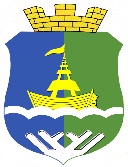 Муниципальное образование городское поселение ПриобьеМуниципальное образование городское поселение ПриобьеМуниципальное образование городское поселение ПриобьеМуниципальное образование городское поселение ПриобьеМуниципальное образование городское поселение ПриобьеМуниципальное образование городское поселение ПриобьеМуниципальное образование городское поселение ПриобьеМуниципальное образование городское поселение ПриобьеМуниципальное образование городское поселение ПриобьеМуниципальное образование городское поселение ПриобьеОктябрьского муниципального районаХанты-Мансийского автономного округа-ЮгрыСОВЕТ ДЕПУТАТОВ ПОСЕЛЕНИЯРЕШЕНИЕОктябрьского муниципального районаХанты-Мансийского автономного округа-ЮгрыСОВЕТ ДЕПУТАТОВ ПОСЕЛЕНИЯРЕШЕНИЕОктябрьского муниципального районаХанты-Мансийского автономного округа-ЮгрыСОВЕТ ДЕПУТАТОВ ПОСЕЛЕНИЯРЕШЕНИЕОктябрьского муниципального районаХанты-Мансийского автономного округа-ЮгрыСОВЕТ ДЕПУТАТОВ ПОСЕЛЕНИЯРЕШЕНИЕОктябрьского муниципального районаХанты-Мансийского автономного округа-ЮгрыСОВЕТ ДЕПУТАТОВ ПОСЕЛЕНИЯРЕШЕНИЕОктябрьского муниципального районаХанты-Мансийского автономного округа-ЮгрыСОВЕТ ДЕПУТАТОВ ПОСЕЛЕНИЯРЕШЕНИЕОктябрьского муниципального районаХанты-Мансийского автономного округа-ЮгрыСОВЕТ ДЕПУТАТОВ ПОСЕЛЕНИЯРЕШЕНИЕОктябрьского муниципального районаХанты-Мансийского автономного округа-ЮгрыСОВЕТ ДЕПУТАТОВ ПОСЕЛЕНИЯРЕШЕНИЕОктябрьского муниципального районаХанты-Мансийского автономного округа-ЮгрыСОВЕТ ДЕПУТАТОВ ПОСЕЛЕНИЯРЕШЕНИЕОктябрьского муниципального районаХанты-Мансийского автономного округа-ЮгрыСОВЕТ ДЕПУТАТОВ ПОСЕЛЕНИЯРЕШЕНИЕ«14»марта2024г.№43п.г.т. Приобьеп.г.т. Приобьеп.г.т. Приобьеп.г.т. Приобьеп.г.т. Приобьеп.г.т. Приобьеп.г.т. Приобьеп.г.т. Приобьеп.г.т. Приобьеп.г.т. Приобье№ п/пФамилия, имя, отчество (при наличии), дата рожденияадрес места жительства, адрес регистрации (если отличается)Контактный телефонЛичная подпись№ п/п№ пункта (части, статьи) проекта муници-пального правовогоактаСодержание пункта (части, статьи) проекта муниципаль-ного правового актаДата внесения предложений кем внесены (Ф.И.О., место жительства)Содержание предложений по пункту (части, статьи) проекта муниципального правовогоИтоги рассмотрения предложенияМотивация принятого решения